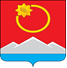 АДМИНИСТРАЦИЯ ТЕНЬКИНСКОГО МУНИЦИПАЛЬНОГО ОКРУГАМАГАДАНСКОЙ ОБЛАСТИП О С Т А Н О В Л Е Н И Е      06.03.2023 № 71-па                п. Усть-ОмчугО внесении изменений в постановление администрации Тенькинского муниципального округа от 13 января 2023 года № 3-па «Об утверждении Положения и состава жилищной комиссии муниципального образования «Тенькинский муниципальный округ Магаданской области»В целях координации деятельности жилищной комиссии администрации Тенькинского муниципального округа Магаданской области, утверждённой постановлением администрации Тенькинского муниципального округа Магаданской области от 13.01.2023 № 3-па «Об утверждении Положения и состава жилищной комиссии муниципального образования «Тенькинский муниципальный округ Магаданской области», руководствуясь Уставом муниципального образования «Тенькинский муниципальный округ Магаданской области», утверждённым решением Собрания представителей Тенькинского городского округа от 19 декабря 2022 года № 63, администрация Тенькинского муниципального округа Магаданской области  п о с т а н о в л я е т:Внести в постановление администрации Тенькинского муниципального округа Магаданской области от 13 января 2023 года № 3-па «Об утверждении Положения и состава жилищной комиссии муниципального образования «Тенькинский муниципальный округ Магаданской области» следующие изменения: Пункт 2 «Основные задачи Жилищной комиссии» дополнить подпунктами:«2.12. Рассмотрение заявлений и принятие решений по заявлениям граждан о предоставлении жилых помещений по договору найма специализированного жилого помещения.								2.13. Рассмотрение заявлений и принятие решений по заявлениям граждан о предоставлении жилых помещений по договору коммерческого найма жилого помещения муниципального жилищного фонда коммерческого использования.											2.14. Рассмотрение заявлений и принятие решений по заявлениям юридических лиц или индивидуальных предпринимателей граждан о предоставлении жилых помещений по договору аренды жилого помещения муниципального жилищного фонда коммерческого использования.».		2. пункт 4.11. изложить в следующей редакции «Решения жилищной комиссии являются основанием для подготовки проектов соответствующих распоряжений Управления жилищно-коммунального хозяйства, дорожной деятельности и благоустройства администрации Тенькинского муниципального округа Магаданской области».						3. Контроль за исполнением настоящего постановления оставляю за собой.                  												4. Настоящее постановление подлежит официальному опубликованию (обнародованию).                                                                                                               И. о. главы Тенькинского муниципального округа                       Е. Ю. Реброва